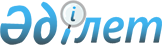 Шет елдермен ынтымақтастық жөнiндегi бiрлескен үкiметаралық комиссиялардың (комитеттердiң, кеңестердiң) және олардың кiшi комиссияларының қазақстандық бөлiгiнiң тең төрағаларын бекiту туралы
					
			Күшін жойған
			
			
		
					Қазақстан Республикасы Үкіметінің 2007 жылғы 20 наурыздағы N 215 Қаулысы.
Күші жойылды - ҚР Үкіметінің 2007 жылғы 19 қазандағы N 972 Қаулысымен.

      Ескерту.   Қаулының күші жойылды - ҚР Үкіметінің 2007 жылғы 19 қазандағы   N 972 Қаулысымен.       Қазақстан Республикасының Үкiметi  ҚАУЛЫ ЕТЕДI : 

      1. Қоса берiлiп отырған шет елдермен ынтымақтастық жөнiндегi бiрлескен үкiметаралық комиссиялардың (комитеттердiң, кеңестердiң) және олардың кiшi комиссияларының қазақстандық бөлiгiнiң тең төрағаларының құрамы бекiтiлсiн. 

      2. "Шет елдермен ынтымақтастық жөнiндегi бiрлескен үкiметаралық комиссиялардың (комитеттердiң, кеңестердiң) және олардың кiші комиссияларының қазақстандық бөлiгiнiң тең төрағаларын бекiту туралы" Қазақстан Республикасы Үкiметiнiң 2006 жылғы 5 мамырдағы N 373  қаулысының (Қазақстан Республикасының ПYАЖ-ы, 2006 ж., N 17, 158-құжат) күшi жойылды деп танылсын. 

      3. Осы қаулы қол қойылған күнiнен бастап қолданысқа енгiзiледi.        Қазақстан Республикасының 

      Премьер-Министрі Қазақстан Республикасы   

Үкiметiнiң        

2007 жылғы 20 наурыздағы  

N 215 қаулысымен    

бекiтiлген     Шет елдермен ынтымақтастық жөнiндегi бiрлескен үкiметаралық комиссиялардың (комитеттердiң, кеңестердiң) және олардың кiшi комиссияларының қазақстандық бөлiгi тең төрағаларының құрамы        Ескерту. Құрамға өзгерту енгізілді - ҚР Үкіметінің 2007.05.10. N  374 қаулысымен. Қазақстан-әзiрбайжан экономикалық    - Iзмұхамбетов Бақтықожа 

ынтымақтастығы жөнiндегi комиссия      Салахатдинұлы - Қазақстан 

                                       Республикасының Энергетика 

                                       және минералдық ресурстар 

                                       министрi Қазақстан-беларусь сауда-            - Храпунов Виктор Вячеславович 

экономикалық ынтымақтастығы            - Қазақстан Республикасының 

жөнiндегi комиссия                     Төтенше жағдайлар министрi Қазақстан-грузин сауда-экономикалық  - Ахметов Серiк Нығметұлы - 

ынтымақтастығы жөнiндегi комиссия      Қазақстан Республикасының 

                                       Көлiк және коммуникация 

                                       министрi Қазақстан-қырғыз бiрлескен           - Iзмұхамбетов Бақтықожа 

комиссиясы                             Салахатдинұлы - Қазақстан 

                                       Республикасының Энергетика 

                                       және минералдық ресурстар 

                                       министрi Шу және Талас өзендерiндегi          - Рябцев Анатолий Дмитриевич - 

мемлекетаралық қолданыстағы су         Қазақстан Республикасы Ауыл 

шаруашылығы құрылыстарын               шаруашылығы министрлiгiнiң Су 

пайдалану жөнiндегi қазақстан-қырғыз   ресурстары жөнiндегi 

комиссиясы                             комитетiнiң төрағасы Қазақстан-молдова экономикалық       - Айтжанов Дулат Нулиұлы - 

ынтымақтастығы жөнiндегi аралас        Қазақстан Республикасының 

комиссия                               Ауыл шаруашылығы 

                                       вице-министрi Қазақстан-ресей ынтымақтастығы       - Оразбақов Ғалым Iзбасарұлы - 

жөнiндегi комиссия                     Қазақстан Республикасының 

                                       Индустрия және сауда министрi Қазақстан-ресей шекара маңы          - Бишiмбаев Қуандық Уәлиханұлы 

ынтымақтастығы жөнiндегi кiшi          - Қазақстан Республиқасының 

комиссия                               Индустрия және сауда 

                                       вице-министрi Қазақстан-ресей көлiк жөнiндегi кiшi - Құсайынов Әбiлғазы 

комиссия                               Қалиақпарұлы - Қазақстан 

                                       Республикасының Көлiк және 

                                       коммуникация вице-министрi Қазақстан-ресей әскери-техникалық    - Баталов Асқар Болатұлы - 

ынтымақтастығы жөнiндегi кiшi          Қазақстан Республикасының 

комиссия                               Индустрия және сауда 

                                       вице-министрi Қазақстан-ресей банкаралық және      - Сартбаев Медет Мақсұтұлы - 

инвестициялық ынтымақтастығы           Қазақстан Республикасының 

жөнiндегi кiшi комиссия                Ұлттық Банкi төрағасының 

                                       орынбасары Қазақстан-ресей трансшекаралық су    - Рябцев Анатолий Дмитриевич - 

объектiлерiн бiрлесiп пайдалану мен    Қазақстан Республикасы Ауыл 

қорғау жөнiндегi комиссия              шаруашылығы министрлiгi Су 

                                       ресурстары жөнiндегi 

                                       комитетiнiң төрағасы Қазақстан-тәжiк экономикалық         - Ысқақов Нұрлан Әбдiлдаұлы - 

ынтымақтастығы жөнiндегi комиссия      Қазақстан Республикасының 

                                       Қоршаған ортаны қорғау 

                                       министрi Қазақстан-түрiкмен экономикалық      - Iзмұхамбетов Бақтықожа 

ынтымақтастығы жөнiндегi бiрлескен     Салахатдинұлы - Қазақстан 

комиссия                               Республикасының Энергетика 

                                       және минералдық ресурстар 

                                       министрi Қазақстан-өзбек екi жақты            - Оразбақов Ғалым Iзбасарұлы - 

ынтымақтастығы жөнiндегi комиссия      Қазақстан Республикасының 

                                       Индустрия және сауда министрi Қазақстан-украина экономикалық       - Iзмұхамбетов Бақтықожа 

ынтымақтастығы жөнiндегi комиссия      Салахатдинұлы - Қазақстан 

                                       Республикасының Энергетика 

                                       және минералдық ресурстар 

                                       министрi Қазақстан-австрия сауда-             - Әбдiрахманов Қайрат 

экономикалық ынтымақтастығы            Құдайбергенұлы - Қазақстан 

жөнiндегi үкiметаралық комиссия        Республикасы Сыртқы iстер 

                                       министрiнiң орынбасары Америка - Орталық Азия               - Айтжанова Жанар  

Сауда және инвестициялар               Сейдахметқызы - Қазақстан 

жөнiндегi кеңесi                       Республикасының Индустрия 

                                       және сауда вице-министрi Қазақстан-америка энергетика         - Iзмұхамбетов Бақтықожа 

саласындағы серiктестiк жөнiндегi      Салахатдинұлы - Қазақстан 

арнайы комиссия                        Республикасының Энергетика 

                                       және минералдық ресурстар 

                                       министрi Қазақстан-ауған сауда-экономикалық   - Бишімбаев Куандық Уәлиханұлы 

ынтымақтастығы жөнiндегi               - Қазақстан Республикасының 

үкiметаралық комиссия                  Индустрия және сауда 

                                       вице-министрi Қазақстан-болгар сауда-экономикалық  - Қарақұсова Гүлжан 

байланыстар және ғылыми-               Жанпейiсқызы - Қазақстан 

техникалық ынтымақтастығы              Республикасының Еңбек және 

жөнiндегi комиссия                     халықты әлеуметтiк қорғау 

                                       министрi Қазақстан-британ сауда-өнеркәсiп     - Оразбақов Ғалым Iзбасарұлы - 

кеңесi                                 Қазақстан Республикасының 

                                       Индустрия және сауда министрi Қазақстан-венгр сауда-               - Супрун Виктор Васильевич - 

экономикалық ынтымақтастығы            Қазақстан Республикасының 

жөнiндегi комиссия                     Экономика және бюджеттiк 

                                       жоспарлау вице-министрi Қазақстан-венгр ұйымдасқан           - Қасымов Қалмұханбет 

қылмысқа, терроризмге, есiрткi         Нұрмұханбетұлы - 

құралдары мен психотроптық             Қазақстан Республикасының 

заттардың заңсыз айналымына қарсы      Iшкi iстер вице-министрi 

күрестегi ынтымақтастық жөнiндегi 

комиссиясы Қазақстан-вьетнам сауда-             - Ермекбаев Нұрлан Байұзақұлы 

экономикалық ынтымақтастығы            - Қазақстан Республикасы 

жөнiндегi бiрлескен комиссия           Сыртқы iстер министрiнiң 

                                       орынбасары Қазақстан-герман сауда-              - Мусин Аслан Есболайұлы - 

экономикалық ынтымақтастығы            Қазақстан Республикасы 

жөнiндегi жұмыс тобы                   Премьер-Министрiнiң 

                                       орынбасары - Экономика 

                                       және бюджеттiк жоспарлау 

                                       министрi Қазақстан-герман мәдени-             - Ертiсбаев Ермұхамет 

ынтымақтастығы мәселелерi              Қабиденұлы - Қазақстан 

жөнiндегi аралас комиссия              Республикасының Мәдениет 

                                       және ақпарат министрi Қазақстан-грек экономикалық және     - Әбдiрахманов Қайрат 

технологиялық ынтымақтастығы           Құдайбергенұлы - Қазақстан 

жөнiндегi комиссия                     Республикасы Сыртқы iстер 

                                       министрiнiң орынбасары "Қазақстан Республикасы -           - Есiмов Ахметжан Смағұлұлы - 

Еуропалық Одақ" ынтымақтастық         Қазақстан Республикасының 

кеңесi                                Ауыл шаруашылығы министрi "Қазақстан Республикасы -           - Әбдiрахманов Қайрат 

Еуропалық Одақ" ынтымақтастық         Құдайбергенұлы - Қазақстан 

комитетi                              Республикасы Сыртқы iстер 

                                      министрiнiң орынбасары Қазақстан-египет сауда-             - Ертiсбаев Ермұхамет 

экономикалық, мәдени-гуманитарлық     Қабиденұлы - Қазақстан 

және ғылыми-техникалық                Республикасының Мәдениет және 

ынтымақтастығы жөнiндегi              ақпарат министрi 

үкiметаралық комиссия Қазақстан-израиль сауда-            - Оразбақов Ғалым Iзбасарұлы - 

экономикалық байланыстары             Қазақстан Республикасының 

жөнiндегi комиссия                    Индустрия және сауда министрi Қазақстан-вьетнам сауда-            - Ермекбаев Нұрлан Байұзақұлы - 

экономикалық ынтымақтастығы           Қазақстан Республикасы Сыртқы 

жөнiндегi бiрлескен комиссия          iстер министрiнiң орынбасары Қазақстан-герман сауда-             - Мусин Аслан Есболайұлы - 

экономикалық ынтымақтастығы           Қазақстан Республикасы 

жөнiндегi жұмыс тобы                  Премьер-Министрiнiң 

                                      орынбасары - Экономика және 

                                      бюджеттiк жоспарлау министрi "Қазақстан - Төменгi Саксония"      - Баталов Асқар Болатұлы - 

жұмыс тобы                            Қазақстан Республикасының 

                                      Индустрия және сауда 

                                      вице-министрi Қазақстан Республикасында тұратын   - Онжанов Нұрлан Баймолдаұлы - 

этникалық немiстер мәселелерi         Қазақстан Республикасы Сыртқы 

жөнiндегi қазақстан-герман            iстер министрiнiң орынбасары 

үкiметаралық комиссиясы Қазақстан-герман мәдени-            - Ертiсбаев Ермұхамет 

ынтымақтастығы мәселелерi             Қабиденұлы - Қазақстан 

жөнiндегi аралас комиссия             Республикасының Мәдениет 

                                      және ақпарат министрi Қазақстан-грек экономикалық және    - Әбдiрахманов Қайрат 

технологиялық ынтымақтастығы          Құдайбергенұлы - Қазақстан 

жөнiндегi комиссия                    Республикасы Сыртқы iстер 

                                      министрiнiң орынбасары "Қазақстан Республикасы -           - Есiмов Ахметжан Смағұлұлы - 

Еуропалық Одақ" ынтымақтастық         Қазақстан Республикасының 

кеңесi                                Ауыл шаруашылығы министрi "Қазақстан Республикасы  -          - Әбдiрахманов Қайрат 

Еуропалық Одақ" ынтымақтастық         Құдайбергенұлы - Қазақстан 

комитетi                              Республикасы Сыртқы iстер 

                                      министрiнiң орынбасары Қазақстан-египет сауда-             - Ертiсбаев Ермұхамет 

экономикалық, мәдени-гуманитарлық     Қабиденұлы - Қазақстан  

және ғылыми-техникалық                Республикасының Мәдениет және 

ынтымақтастығы жөнiндегi              ақпарат министрi 

үкiметаралық комиссия Қазақстан-израиль сауда-            - Оразбақов Ғалым Iзбасарұлы - 

экономикалық байланыстары             Қазақстан Республикасының 

жөнiндегi комиссия                    Индустрия және сауда министрi Қазақстан-үндiстан сауда-           - Iзмұхамбетов Бақтықожа 

экономикалық, ғылыми-техникалық,      Салахатдинұлы - Қазақстан 

өнеркәсiптiк және мәдени              Республикасының Энергетика 

ынтымақтастығы жөнiндегi              және минералдық ресурстар 

үкiметаралық бiрлескен комиссия       министрi Қазақстан-үндi әскери-техникалық    - Баталов Асқар Болатұлы - 

ынтымақтастығы жөнiндегi              Қазақстан Республикасының 

үкiметаралық бiрлескен жұмыс тобы     Индустрия және сауда 

                                      вице-министрi Үкiметаралық қазақстан-иордан       - Есiмов Ахметжан Смағұлұлы - 

сауда-экономикалық және мәдени-       Қазақстан Республикасының 

iзгілiк ынтымақтастығы жөнiндегi      Ауыл шаруашылығы министрi 

комиссия                               Қазақстан-иран сауда-экономикалық,  - Ахметов Серiк Нығметұлы - 

ғылыми-техникалық және мәдени         Қазақстан Республикасының 

ынтымақтастығы жөнiндегi              Көлiк және коммуникация 

үкiметаралық комиссия                 министрi Қазақстан-испан сауда-экономикалық  - Коржова Наталья Артемовна - 

ынтымақтастығы жөнiндегi              Қазақстан Республикасының 

үкiметаралық комиссия                 Қаржы министрi Қазақстан-италия өнеркәсiптiк және  - Мусин Аслан Есболайұлы - 

экономикалық ынтымақтастық пен        Қазақстан Республикасы 

алмасу жөнiндегi үкiметаралық жұмыс   Премьер-Министрiнiң 

тобы                                  орынбасары - Экономика 

                                      және бюджеттiк жоспарлау 

                                      министрi Қазақстан-катар жоғары деңгейдегi   - Досмұхамбетов Темiрхан 

бiрлескен комиссиясы                  Мыңайдарұлы - Қазақстан 

                                      Республикасының Туризм және 

                                      спорт министрi Қазақстан-қытай ынтымақтастығы      - Мусин Аслан Есболайұлы - 

жөнiндегi комитет                     Қазақстан Республикасы 

                                      Премьер-Министрінің орынбасары 

                                      - Экономика және бюджеттiк 

                                      жоспарлау министрi Қазақстан-қытай ынтымақтастығы      - Қасымбек Жеңiс Махмұдұлы - 

жөнiндегi комитеттiң көлiк            Қазақстан Республикасының 

ынтымақтастығы жөнiндегi кiшi         Көлiк және коммуникация вице- 

комитетi                              министрi Қазақстан-қытай ынтымақтастығы      - Коржова Наталья Артемовна - 

жөнiндегi комитеттiң өткiзу           Қазақстан Республикасының 

пункттерi арасындағы және кеден       Қаржы министрi 

iсi саласындағы ынтымақтастық 

жөнiндегi кiшi комитетi Қазақстан-қытай ынтымақтастығы      - Әбдiмомынов Азамат 

жөнiндегi комитеттiң ғылыми-          Құрманбекұлы - Қазақстан 

техникалық ынтымақтастық              Республикасының Бiлiм және 

жөнiндегi кiшi комитетi               ғылым вице-министрi Қазақстан-қытай ынтымақтастығы      - Ақшолақов Болат Оралұлы - 

жөнiндегi комитеттiң энергетика       Қазақстан Республикасының 

саласындағы ынтымақтастық             Энергетика және минералдық 

жөнiндегi кiшi комитетi               ресурстар вице-министрi Қазақстан-қытай ынтымақтастығы      - Үжкенов Болат Сұлтанұлы - 

жөнiндегi комитеттiң геология және    Қазақстан Республикасы 

жер қойнауын қорғау саласындағы       Энергетика және минералдық 

ынтымақтастық жөнiндегi кiшi          ресурстар министрлiгiнiң 

комитетi                              Геология және жер қойнауын 

                                      пайдалану комитетiнiң төрағасы Қазақстан-қытай ынтымақтастығы      - Бөрiбаев Асқар Исмайылұлы - 

жөнiндегi комитеттiң мәдени-          Қазақстан Республикасының 

гуманитарлық ынтымақтастық            Мәдениет және ақпарат 

жөнiндегi кiшi комитетi               вице-министрi Қазақстан-қытай ынтымақтастығы      - Ермекбаев Нұрлан Байұзақұлы - 

жөнiндегi комитеттiң қауiпсiздiк      Қазақстан Республикасы 

саласындағы ынтымақтастық             Сыртқы iстер министрiнiң 

жөнiндегi кiшi комитетi               орынбасары Қазақстан-қытай ынтымақтастығы      - Тәжияқов Бисенғали Шамғалиұлы 

жөнiндегi комитеттiң қаржы            - Қазақстан Республикасы 

ынтымақтастығы жөнiндегi кiшi         Ұлттық Банкi төрағасының 

комитетi                              орынбасары Қазақстан-қытай ынтымақтастығы      - Қасымбек Жеңiс Махмұдұлы - 

жөнiндегi комитеттiң темiр жол        Қазақстан Республикасының 

көлiгi саласындағы ынтымақтастық      Көлiк және коммуникация 

жөнiндегi кiшi комитетi               вице-министрi Трансшекаралық өзендердi пайдалану  - Айтжанов Дулат Нулиұлы - 

мен қорғау жөнiндегi бiрлескен        Қазақстан Республикасының Ауыл 

қазақстан-кытай комиссиясы            шаруашылығы вице-министрi Қазақстан-корея энергетика және     - Iзмұхамбетов Бақтықожа 

минералдық ресурстар саласындағы      Салахатдинұлы - Қазақстан 

бiрлескен комитет                     Республикасының Энергетика  

                                      және минералдық ресурстар 

                                      министрi Қазақстан-корея мәдени-             - Бабақұмаров Ержан Жалбақұлы - 

ынтымақтастық жөнiндегi               Қазақстан Республикасының 

бiрлескен комиссия                    Мәдениет және ақпарат 

                                      вице-министрi Қазақстан-латвия сауда-экономикалық - Жошыбаев Рәпiл Сейiтханұлы - 

ынтымақтастығы жөнiндегi              Қазақстан Республикасы Сыртқы 

үкiметаралық комиссия                 iстер министрiнiң орынбасары Қазақстан-ливия бiрлескен           - Ермекбаев Нұрлан Байұзақұлы - 

үкiметаралық комиссиясы               Қазақстан Республикасы Сыртқы 

                                      iстер министрiнiң орынбасары Қазақстан-литва сауда-экономикалық  - Жошыбаев Рәпiл Сейiтханұлы - 

ынтымақтастығы жөнiндегi              Қазақстан Республикасы Сыртқы 

үкiметаралық комиссия                 iстер министрiнiң орынбасары Қазақстан-малайзия бiрлескен        - Оразбақов Ғалым Iзбасарұлы - 

сауда-экономикалық комитетi           Қазақстан Республикасының 

                                      Индустрия және сауда министрi Қазақстан-монғол сауда-             - Қарақұсова Гүлжан 

экономикалық, ғылыми-техникалық       Жанпейiсқызы - Қазақстан 

және мәдени ынтымақтастығы            Республикасының Еңбек және 

жөнiндегi үкiметаралық комиссия       халықты әлеуметтiк қорғау 

                                      министрi Қазақстан-норвегия сауда-           - Ысқақов Нұрлан Әбдiлдаұлы - 

экономикалық ынтымақтастығы           Қазақстан Республикасының 

жөнiндегi үкiметаралық комиссия       Қоршаған ортаны қорғау 

                                      министрi Қазақстан-пәкiстан сауда-           - Құсайынов Әбiлғазы 

экономикалық, ғылыми-техникалық       Қалиақпарұлы - Қазақстан 

және мәдени ынтымақтастығы            Республикасының Көлiк және 

жөнiндегi үкiметаралық бiрлескен      коммуникация вице-министрi 

комиссия Қазақстан-палестина сауда-          - Храпунов Виктор Вячеславович 

экономикалық ынтымақтастығы           - Қазақстан Республикасының 

жөнiндегi комиссия                    Төтенше жағдайлар министрi Қазақстан-поляк сауда-экономикалық  - Жошыбаев Рәпiл Сейiтханұлы - 

ынтымақтастығы жөнiндегi комиссия     Қазақстан Республикасы Сыртқы 

                                      iстер министрiнiң орынбасары Қазақстан-румын сауда-экономикалық  - Супрун Виктор Васильевич - 

және ғылыми-техникалық                Қазақстан Республикасының 

ынтымақтастығы жөнiндегi комиссия     Экономика және бюджеттiк 

                                      жоспарлау вице-министрi Қазақстан-сауд сауда-экономикалық,  - Iзмұхамбетов Бақтықожа 

ғылыми-техникалық және мәдени         Салахатдинұлы - Қазақстан 

ынтымақтастығы жөнiндегi комиссия     Республикасының Энергетика 

                                      және минералдық ресурстар 

                                      министрi Қазақстан-словак сауда-экономикалық - Дерновой Анатолий Григорьевич 

және ғылыми-техникалық                - Қазақстан Республикасының 

ынтымақтастығы жөнiндегi комиссия     Денсаулық сақтау министрi Қазақстан-словен сауда-экономикалық - Дерновой Анатолий Григорьевич 

ынтымақтастығы жөнiндегi комиссия     - Қазақстан Республикасының 

                                      Денсаулық сақтау министрi Қазақстан-тайланд сауда-            - Қарақұсова Гүлжан 

экономикалық ынтымақтастығы           Жанпейiсқызы - Қазақстан 

жөнiндегi үкiметаралық бiрлескен      Республикасының Еңбек және 

комиссия                              халықты әлеуметтiк қорғау 

                                      министрi Қазақстан-түрiк үкiметаралық        - Досмұхамбетов Темiрхан 

экономикалық комиссия                 Мыңайдарұлы - Қазақстан 

                                      Республикасының Туризм және 

                                      спорт министрi Қазақстан-түрiк бiрлескен көлiк     - Бектұров Азат Ғаббасұлы - 

комиссиясы                            Қазақстан Республикасының 

                                      Көлiк және коммуникация 

                                      вице-министрi Қазақстан-фин сауда-экономикалық    - Ысқақов Нұрлан Әбдiлдаұлы - 

ынтымақтастығы жөнiндегi комиссия     Қазақстан Республикасының 

                                      Қоршаған ортаны қорғау 

                                      министрi Қазақстан-француз экономикалық      - Мусин Аслан Есболайұлы - 

ынтымақтастығы жөнiндегi              Қазақстан Республикасы 

үкiметаралық жұмыс тобы               Премьер-Министрiнiң 

                                      орынбасары - Экономика және 

                                      бюджеттiк жоспарлау министрi Қазақстан-чех сауда-экономикалық    - Баталов Асқар Болатұлы - 

ынтымақтастығы жөнiндегi комиссия     Қазақстан Республикасының 

                                      Индустрия және сауда 

                                      вице-министрi Қазақстан-швейцария сауда-          - Балиева Зағипа Яхияқызы - 

экономикалық ынтымақтастығы           Қазақстан Республикасының 

жөнiндегi комиссия                    Әдiлет министрi Қазақстан-әмiрлiк сауда-            - Досмұхамбетов Темiрхан 

экономикалық ынтымақтастығы           Мыңайдарұлы - Қазақстан 

жөнiндегi бiрлескен комиссиясы        Республикасының Туризм және 

                                      спорт министрi Қазақстан-Оңтүстiк Корея сауда-     - Ақшолақов Болат Оралұлы - 

экономикалық және ғылыми-             Қазақстан Республикасының 

техникалық ынтымақтастығы             Энергетика және минералдық 

жөнiндегi комиссия                    ресурстар вице-министрi Қазақстан-жапон экономикалық-       - Супрун Виктор Васильевич - 

ынтымақтастығы жөнiндегi комитет      Қазақстан Республикасының 

                                      Экономика және бюджеттiк 

                                      жоспарлау вице-министрi Қазақстан-армян сауда-              - Әбдірахманов Қайрат  

экономикалық ынтымақтастығы           Құдайбергенұлы - Қазақстан  

жөніндегі комиссия                    Республикасы Сыртқы істер 

                                      министрінің орынбасары "Қазақстан-Төменгі Саксония"        - Бишімбаев Қуандық Уәлиханұлы - 

жұмыс тобы                            Қазақстан Республикасының 

                                      Индустрия және сауда 

                                      вице-министрі Қазақстан Республикасында          - Смирнов Анатолий Владимирович - 

тұратын этникалық немістер           Қазақстан Республикасы Сыртқы 

мәселелері жөніндегі                 істер министрінің орынбасары 

қазақстан-герман үкіметаралық 

комиссиясы Қазақстан-ресей "Байқоңыр"       - Мұсабаев Талғат Амангелдіұлы - 

кешені жөніндегі кіші комиссия     Қазақстан Республикасы Ұлттық 

                                   ғарыш агенттігінің төрағасы Қазақстан-қытай                  - Баталов Асқар Болатұлы - 

ынтымақтастығы жөніндегі           Қазақстан Республикасының 

комитеттің сауда-экономикалық      Индустрия және сауда 

ынтымақтастық жөніндегі кіші       вице-министрі";. 

комитеті      
					© 2012. Қазақстан Республикасы Әділет министрлігінің «Қазақстан Республикасының Заңнама және құқықтық ақпарат институты» ШЖҚ РМК
				